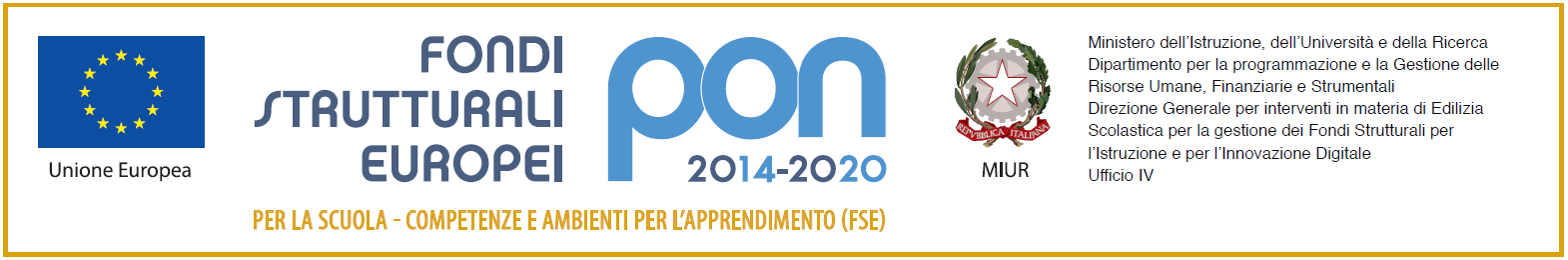                      Al Dirigente Scolastico              dell’I.C.S. di San Giuseppe JatoCodice CUP: I99J21002280001CODICE PROGETTO 10.1.1A-FSEPON-SI-2021-360ALL. 1 a ESPERTI VISTO l’Avviso pubblico 9707 del 27 aprile 2021 REALIZZAZIONE DI PERCORSI EDUCATIVI VOLTI AL POTENZIAMENTO DELLE COMPETENZE E PER L’AGGREGAZIONE E LA SOCIALIZZAZIONE DELLE STUDENTESSE E DEGLI STUDENTI NELL'EMERGENZA COVID-19 Programma Operativo Nazionale (PON E POC) “Per la scuola, competenze e ambienti per l’apprendimento” 2014-2020 finanziato con FSE E FDR Asse I – Istruzione – Obiettivi Specifici 10.1, 10.2 e 10.3 – Azioni 10.1.1, 10.2.2 e 10.3.1Il/La sottoscritto/a _____________________________ nato/a a ______________il_____________      residente a___________________ in via/piazza________________________________  n. _______C.F. ________________________ tel. ______________e-mail ______________________________in servizio  presso l’I.C.S.  di San Giuseppe Jato in qualità di docente _________________________ (indicare l’ordine di scuola ed, eventualmente, la classe di concorso)CHIEDEDi partecipare alla selezione in qualità di docente ESPERTO per il seguente progetto: (indicare il modulo) ________________________________________________________________________________  TABELLA VALUTAZIONE TITOLI:        TITOLI CULTURALI                                                                                        VOTAZIONE	                               PUNTEGGIO	          PUNTEGGIO	  PUNTEGGIO                                                                                                                                                                                                                                                                            (a cura dell’esperto)               (a cura della scuolaPUBBLICAZIONI  (Max pp.5)	                                                                                         PUNTEGGIO                              PUNTEGGIO                         PUNTEGGIO                                                                                                                                                                                       (a cura dell’esperto)        (a cura della scuola)ESPERIENZE LAVORATIVE (Max pp. 30)	                                                                       PUNTEGGIO                 PUNTEGGIO	PUNTEGGIO                                                                                                                                                                                       (a cura dell’esperto)        (a cura della scuola)PROGETTO (Max pp. 25)Adeguatezza del progetto esecutivo rispetto agli indicatori: 	PUNTEGGIO	                                                                                                        (a cura della scuola) Alle candidature degli esperti dovranno essere allegate delle proposte operative progettuali dettagliate che dovranno essere coerenti con gli obiettivi dei i singoli moduli, di seguito indicati (all. 2).A tal fine, valendosi delle disposizioni di cui all'articolo 46 del DPR 28 dicembre 2000 n. 445, consapevole delle sanzioni stabilite per le false attestazioni e mendaci dichiarazioni, previste dal Codice Penale e dalle Leggi speciali in materia:DICHIARAsotto la personale responsabilità di:essere in possesso della cittadinanza italiana o di uno degli Stati membri dell’Unione europea; - godere dei diritti civili e politici; non aver riportato condanne penali e non essere destinatario di provvedimenti che riguardano l’applicazione di misure di prevenzione, di decisioni civili e di provvedimenti amministrativi iscritti nel casellario giudiziale;essere a conoscenza di non essere sottoposto a procedimenti penali Alla presente istanza allega:curriculum vitae in formato europeo, debitamente firmato;Formulario Proposta Progettuale ALL 2 (solo per gli esperti)TRATTAMENTO DEI DATIIl/la sottoscritto/a con la presente, ai sensi del D.Lgs. 51/2018,AUTORIZZAL’Istituto Comprensivo Statale  di San Giuseppe Jato al trattamento, anche con l’ausilio di mezzi informatici e telematici, dei dati personali forniti dal sottoscritto; prende inoltre atto che, ai sensi del D.Lgs. 51/2018, titolare del trattamento dei dati è l’Istituto sopra citato e che il sottoscritto potrà esercitare, in qualunque momento, tutti i diritti di accesso ai propri dati personali previsti DAL D.Lgs. 51/2018 (ivi inclusi, a titolo esemplificativo e non esaustivo, il diritto di ottenere la conferma dell’esistenza degli stessi, conoscerne il contenuto e le finalità e modalità di trattamento, verificarne l’esattezza, richiedere eventuali integrazioni, modifiche e/o la cancellazione, nonché l’opposizione al trattamento degli stessi).Luogo e data ________________________ Firma _______________________Da presentarsi entro e non oltre il 10 gennaio 2022 ore 13,00 inviata dall'indirizzo di posta elettronica certificata: paic884002@pec.istruzione.it  o all'indirizzo di posta paic884002@istruzione.it  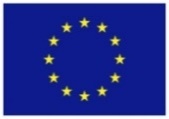 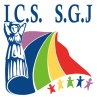 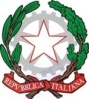 Scuola dell’Infanzia, Primaria e Secondaria di 1° Grado ad indirizzo musicaleC/da Mortilli s.n.c. -  C.A.P. 90048 San Giuseppe Jato (PA) - PAIC 884002E-mail: paic884002@pec.istruzione.it - paic884002@istruzione.it -Tel. 091/8579953http://www.icsangiuseppejato.edu.it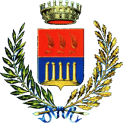 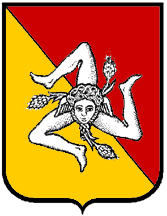 1. Laurea vecchio ordinamento o II livello specialistico secondo l’indirizzo specificato nei moduli (Max pp. 15,5)fino a 100/110Punti 51. Laurea vecchio ordinamento o II livello specialistico secondo l’indirizzo specificato nei moduli (Max pp. 15,5)da 101 a 105/110Punti 101. Laurea vecchio ordinamento o II livello specialistico secondo l’indirizzo specificato nei moduli (Max pp. 15,5)da 106 a 110/110Punti 151. Laurea vecchio ordinamento o II livello specialistico secondo l’indirizzo specificato nei moduli (Max pp. 15,5)di 110/110 e lodePunti 15,52. Laurea triennale secondo l’indirizzo specificato nei moduli (Max: pp. 10,5)fino a 100/110Punti 32. Laurea triennale secondo l’indirizzo specificato nei moduli (Max: pp. 10,5)da 101 a 105/110Punti 52. Laurea triennale secondo l’indirizzo specificato nei moduli (Max: pp. 10,5)da 106 a 110/110Punti 102. Laurea triennale secondo l’indirizzo specificato nei moduli (Max: pp. 10,5)di 110/110 e lodePunti 10,53. Diploma di scuola secondaria di secondo grado(Max. pp.5)da 36/60 a 38/60 ovvero da 60/100 a 63/100Punti 13. Diploma di scuola secondaria di secondo grado(Max. pp.5)da 39/60 a 44/60ovveroda 64/100 a 73/100Punti 23. Diploma di scuola secondaria di secondo grado(Max. pp.5)da 45/60 a 50/60ovveroda 74/100 a 83/100Punti 33. Diploma di scuola secondaria di secondo grado(Max. pp.5)da 51/60 a 56/60ovveroda 84/100 a 93/100Punti 43. Diploma di scuola secondaria di secondo grado(Max. pp.5)da 57/60 a 60/60ovveroda 94/100 a 100/100Punti 54. Dottorato di ricerca coerente con la laurea specifica richiestaPunti 45. Master specifico, corso di perfezionamento attinenti (Max: 2 pp)Punti 0,50 (per ogni master o corso di perfezionamento)6. Certificazioni Competenze Informatiche (Max: 2pp.)Punti 0,5 Pubblicazioni specifiche per i contenuti richiestiPunti 0,50 per ogni pubblicazione Esperienze pregresse in percorsi di formazione e/o in percorsi PON/POR congruenti alla richiesta Punti 3  Esperienze di docenza in qualità di esperto/formatore in percorsi diversi dai moduli afferenti a PON/POR Punti 2 Esperienze professionali nel settore di pertinenza Punti 3 Incarichi di Progettista, attività di facilitatore, valutatore, GOP in progetti finanziati PON/POR, collaborazioni con DS.Punti 5 Chiarezza e qualità della proposta progettuale (obiettivi formativi, risultati attesi)fino a punti 10Coerenza del percorso progettuale (articolazione e contenuti, linee metodologiche, modalità di valutazione)fino a punti 10Innovativitàfino a punti 5